Sedlasti spoj s brtvom s valjanim prstenom SR 200-224Jedinica za pakiranje: 1 komAsortiman: K
Broj artikla: 0055.0454Proizvođač: MAICO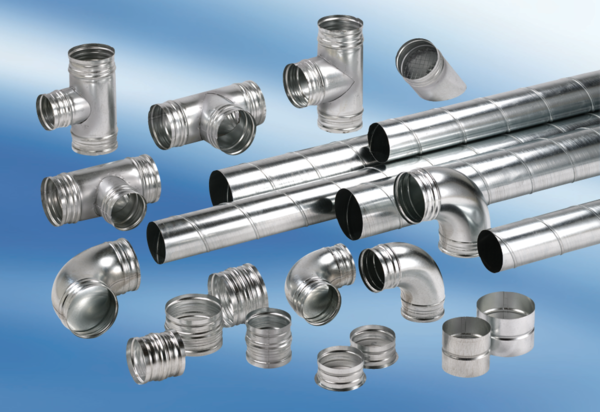 